Zaj. rozwijające komunikację. Zgadnij co to ? Zagadki AAC https://www.youtube.com/watch?v=Y-XADYaQryUFunkcjonowanie osobiste i społeczne. Wizyta w bibliotece. Posłuchaj piosenki ( dla wszystkich uczniów):https://www.youtube.com/watch?v=W_Ql6PE6V1wPonumeruj ( napisz  po śladzie ) i pokoloruj książki na półce  -zadanie dla  A.J, B.B, K.S https://e-kolorowanka.pl/biblioteka-kolorowanki/6560-biblioteka-kolorowanka-40.htmlKrystian- proszę policz  wszystkie książki, które znajdują się na górnej i dolnej półce  https://e-kolorowanka.pl/biblioteka-kolorowanki/6527-biblioteka-kolorowanka-7.html KJ- Proszę  pokolorować  i podpisać obrazek – W  bibliotece.  B.B, A.J, K.S- Proszę pokolorować obrazek i podpisać ( po śladzie )- BIBLIOTEKA.Wychowanie fizyczne. Joga dla dzieci - jogowa opowieść ruchowa "Wyprawa w kosmos"https://www.youtube.com/watch?v=DBYZXW0PqmAZajęcia rozwijające kreatywność                          Wróżby andrzejkowe. Wydzieranka z kolorowego papieru.                       Proszę, aby wraz z dziećmi wykonać wydzierankę z kolorowego papieru.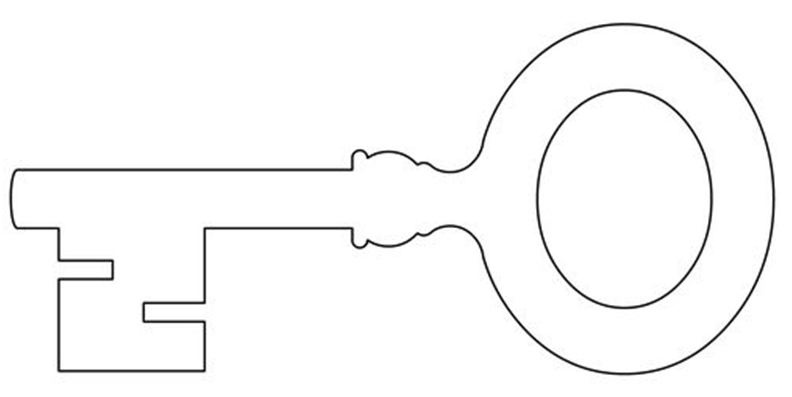                            6.Rewalidacja 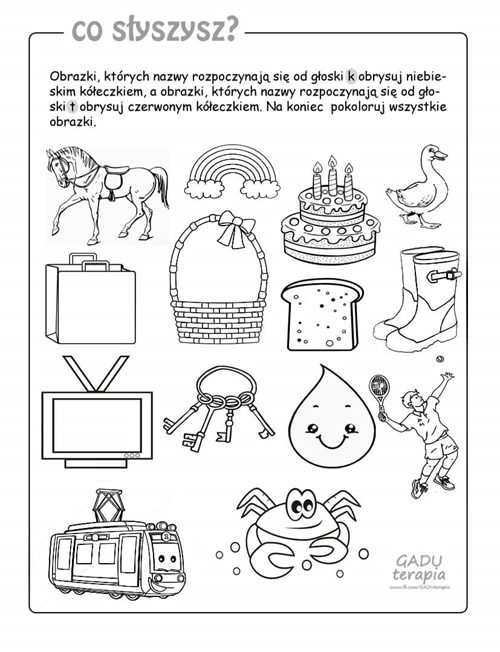 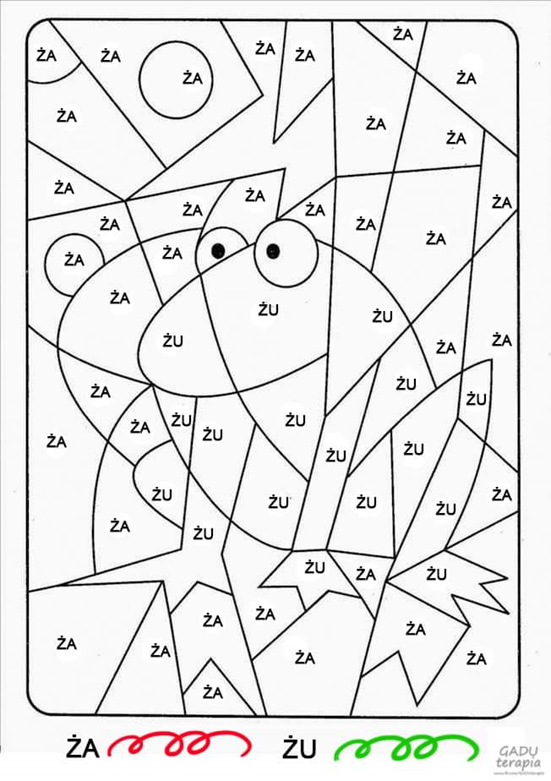 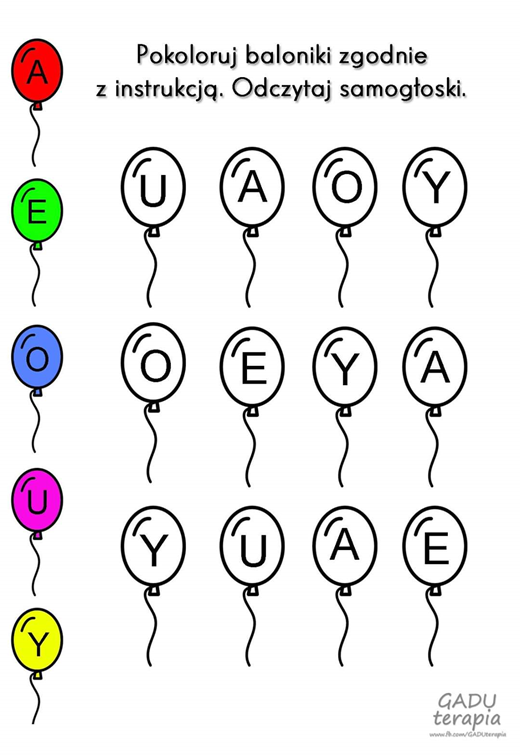 